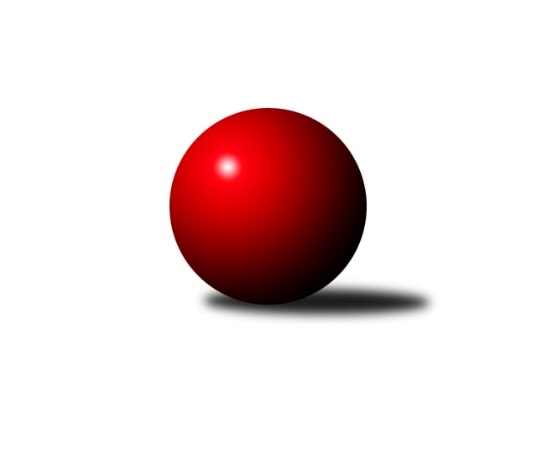 Č.7Ročník 2021/2022	20.3.2022Nejlepšího výkonu v tomto kole: 2539 dosáhlo družstvo: Sokol Přemyslovice ˝B˝Krajský přebor OL 2021/2022Výsledky 7. kolaSouhrnný přehled výsledků:KK Zábřeh  ˝C˝	- KK Šumperk B	2.5:5.5	2496:2515	6.0:6.0	19.3.TJ Tatran Litovel	- KK Lipník nad Bečvou ˝A˝	3:5	2451:2474	5.0:7.0	19.3.KS Moravský Beroun 	- Sokol Přemyslovice ˝B˝		dohrávka		14.4.Tabulka družstev:	1.	Sokol Přemyslovice ˝B˝	5	4	1	0	27.0 : 13.0 	33.0 : 27.0 	 2556	9	2.	KK Lipník nad Bečvou ˝A˝	4	4	0	0	23.0 : 9.0 	29.0 : 19.0 	 2512	8	3.	KK Zábřeh  ˝C˝	6	3	1	2	22.5 : 25.5 	38.0 : 34.0 	 2502	7	4.	KK Šumperk B	6	3	0	3	26.5 : 21.5 	39.0 : 33.0 	 2505	6	5.	KS Moravský Beroun	6	1	0	5	16.0 : 32.0 	29.5 : 42.5 	 2451	2	6.	TJ Tatran Litovel	7	1	0	6	21.0 : 35.0 	35.5 : 48.5 	 2374	2Podrobné výsledky kola:	 KK Zábřeh  ˝C˝	2496	2.5:5.5	2515	KK Šumperk B	Lubomír Složil	 	 199 	 225 		424 	 1:1 	 415 	 	223 	 192		Pavel Košťál	Marek Killar	 	 212 	 202 		414 	 1:1 	 414 	 	216 	 198		Jaroslav Vymazal	Martin Vitásek	 	 219 	 211 		430 	 2:0 	 392 	 	192 	 200		Patrik Vémola	Martin Kopecký	 	 211 	 198 		409 	 1:1 	 437 	 	206 	 231		Milan Vymazal	Miroslav Štěpán	 	 202 	 207 		409 	 0:2 	 427 	 	204 	 223		Michal Gajdík	Martin Pěnička	 	 215 	 195 		410 	 1:1 	 430 	 	211 	 219		Martin Sedlářrozhodčí:  Vedoucí družstevNejlepší výkon utkání: 437 - Milan Vymazal	 TJ Tatran Litovel	2451	3:5	2474	KK Lipník nad Bečvou ˝A˝	Ludvík Vymazal	 	 197 	 199 		396 	 0:2 	 423 	 	207 	 216		Eva Hradilová	Jiří Vrobel	 	 231 	 195 		426 	 1:1 	 412 	 	210 	 202		Petr Hendrych	Martin Macas	 	 206 	 216 		422 	 2:0 	 374 	 	195 	 179		Jiří Kolář	Pavel Hampl	 	 189 	 159 		348 	 0:2 	 428 	 	209 	 219		Jaroslav Peřina	Stanislav Brosinger	 	 218 	 236 		454 	 2:0 	 403 	 	205 	 198		Daniel Kolář	Jaromír Janošec	 	 200 	 205 		405 	 0:2 	 434 	 	212 	 222		Ladislav Mandákrozhodčí:  Vedoucí družstevNejlepší výkon utkání: 454 - Stanislav BrosingerPořadí jednotlivců:	jméno hráče	družstvo	celkem	plné	dorážka	chyby	poměr kuž.	Maximum	1.	Ladislav Mandák 	KK Lipník nad Bečvou ˝A˝	440.67	296.0	144.7	5.3	3/3	(458)	2.	Martin Sedlář 	KK Šumperk B	440.17	293.3	146.8	3.5	2/3	(481)	3.	Michal Oščádal 	Sokol Přemyslovice ˝B˝	439.50	303.0	136.5	5.0	2/3	(469)	4.	Miroslav Štěpán 	KK Zábřeh  ˝C˝	438.50	296.4	142.1	5.9	4/4	(464)	5.	Michal Gajdík 	KK Šumperk B	438.33	301.1	137.2	6.0	3/3	(456)	6.	Miroslav Ondrouch 	Sokol Přemyslovice ˝B˝	438.00	305.7	132.3	8.8	3/3	(448)	7.	Martin Macas 	TJ Tatran Litovel	436.73	302.5	134.3	3.3	3/3	(468)	8.	Martin Vitásek 	KK Zábřeh  ˝C˝	433.67	304.5	129.2	7.8	4/4	(463)	9.	Michal Kolář 	Sokol Přemyslovice ˝B˝	432.50	302.0	130.5	6.3	2/3	(444)	10.	Eva Hradilová 	KK Lipník nad Bečvou ˝A˝	432.33	288.7	143.7	3.0	3/3	(443)	11.	Jiří Kankovský 	Sokol Přemyslovice ˝B˝	431.11	289.1	142.0	5.7	3/3	(444)	12.	Erich Retek 	KS Moravský Beroun 	431.00	294.3	136.8	8.3	4/4	(442)	13.	Jaroslav Vymazal 	KK Šumperk B	430.00	298.2	131.8	7.6	3/3	(470)	14.	Pavel Košťál 	KK Šumperk B	427.50	304.0	123.5	6.0	2/3	(440)	15.	Lukáš Vybíral 	Sokol Přemyslovice ˝B˝	424.67	294.5	130.2	8.3	3/3	(446)	16.	Zdeněk Chmela  ml.	KS Moravský Beroun 	424.00	287.5	136.5	5.8	4/4	(470)	17.	Jaroslav Peřina 	KK Lipník nad Bečvou ˝A˝	423.75	284.8	139.0	3.5	2/3	(432)	18.	Petr Hendrych 	KK Lipník nad Bečvou ˝A˝	422.50	289.5	133.0	4.2	3/3	(440)	19.	Karel Meissel 	Sokol Přemyslovice ˝B˝	422.33	294.2	128.2	8.2	2/3	(446)	20.	Jaromír Janošec 	TJ Tatran Litovel	420.30	296.0	124.3	9.3	2/3	(432)	21.	Stanislav Brosinger 	TJ Tatran Litovel	415.47	282.5	133.0	6.2	3/3	(454)	22.	Milan Vymazal 	KK Šumperk B	415.00	294.7	120.3	9.9	3/3	(437)	23.	Zdeněk Chmela  st.	KS Moravský Beroun 	414.75	301.3	113.5	9.4	4/4	(433)	24.	Miloslav Krchov 	KS Moravský Beroun 	411.63	291.6	120.0	7.6	4/4	(436)	25.	Martin Pěnička 	KK Zábřeh  ˝C˝	411.58	278.3	133.3	6.3	4/4	(443)	26.	Miroslav Bodanský 	KK Zábřeh  ˝C˝	410.17	288.2	122.0	9.8	3/4	(430)	27.	René Kaňák 	KK Šumperk B	408.25	288.0	120.3	8.5	2/3	(449)	28.	Patrik Vémola 	KK Šumperk B	407.56	283.6	124.0	8.8	3/3	(445)	29.	Marek Killar 	KK Zábřeh  ˝C˝	407.42	292.3	115.2	9.2	4/4	(448)	30.	Milan Smékal 	Sokol Přemyslovice ˝B˝	405.50	283.5	122.0	8.3	2/3	(411)	31.	Daniel Kolář 	KK Lipník nad Bečvou ˝A˝	403.33	276.7	126.7	9.3	3/3	(426)	32.	Lubomír Složil 	KK Zábřeh  ˝C˝	402.92	283.8	119.1	11.5	4/4	(431)	33.	Michal Mainuš 	KK Lipník nad Bečvou ˝A˝	402.25	286.3	116.0	8.5	2/3	(423)	34.	Ondřej Smékal 	Sokol Přemyslovice ˝B˝	399.00	291.3	107.8	8.0	2/3	(412)	35.	Ludvík Vymazal 	TJ Tatran Litovel	397.53	281.1	116.5	8.6	3/3	(433)	36.	Daniel Krchov 	KS Moravský Beroun 	394.17	282.7	111.5	9.5	3/4	(414)	37.	Václav Jeřábek 	KK Šumperk B	391.00	283.5	107.5	10.5	2/3	(425)	38.	Jiří Kolář 	KK Lipník nad Bečvou ˝A˝	377.25	267.0	110.3	12.0	2/3	(387)	39.	Filip Zapletal 	TJ Tatran Litovel	377.00	257.5	119.5	15.0	2/3	(391)	40.	Pavel Hampl 	TJ Tatran Litovel	370.33	264.4	105.9	14.8	3/3	(386)	41.	Petr Otáhal 	KS Moravský Beroun 	370.33	268.5	101.8	14.8	3/4	(393)	42.	Karel Stojkovič 	TJ Tatran Litovel	362.50	245.0	117.5	12.0	2/3	(412)		Kamila Macíková 	KK Lipník nad Bečvou ˝A˝	446.00	294.0	152.0	5.0	1/3	(446)		Jan Špalek 	KK Lipník nad Bečvou ˝A˝	429.00	289.0	140.0	4.0	1/3	(429)		Mária Machalová 	KS Moravský Beroun 	422.00	298.0	124.0	7.0	1/4	(422)		Jaroslav Sedlář 	KK Šumperk B	420.00	305.0	115.0	6.0	1/3	(420)		Jiří Vrobel 	TJ Tatran Litovel	415.00	289.0	126.0	8.0	1/3	(426)		Jiří Zapletal 	Sokol Přemyslovice ˝B˝	409.00	280.0	129.0	9.0	1/3	(409)		Libor Příhoda 	KK Šumperk B	405.00	277.0	128.0	9.5	1/3	(406)		Martin Kopecký 	KK Zábřeh  ˝C˝	399.00	281.0	118.0	8.5	2/4	(409)		Daniel Herold 	KS Moravský Beroun 	383.00	302.0	81.0	20.0	1/4	(383)		Dušan Žouželka 	TJ Tatran Litovel	380.00	266.0	114.0	11.0	1/3	(380)		Jaroslav Ďulík 	TJ Tatran Litovel	338.00	243.0	95.0	15.0	1/3	(338)Sportovně technické informace:Starty náhradníků:registrační číslo	jméno a příjmení 	datum startu 	družstvo	číslo startu24466	Martin Kopecký	19.03.2022	KK Zábřeh  ˝C˝	2x11622	Jiří Vrobel	19.03.2022	TJ Tatran Litovel	2x25992	Jaroslav Peřina	19.03.2022	KK Lipník nad Bečvou ˝A˝	3x15712	Ladislav Mandák	19.03.2022	KK Lipník nad Bečvou ˝A˝	3x25135	Daniel Kolář	19.03.2022	KK Lipník nad Bečvou ˝A˝	3x
Hráči dopsaní na soupisku:registrační číslo	jméno a příjmení 	datum startu 	družstvo	Program dalšího kola:8. kolo23.3.2022	st	17:00	Sokol Přemyslovice ˝B˝ - KK Lipník nad Bečvou ˝A˝ (dohrávka z 3. kola)	26.3.2022	so	10:00	KK Šumperk B - KK Lipník nad Bečvou ˝A˝	26.3.2022	so	14:00	KS Moravský Beroun  - TJ Tatran Litovel	26.3.2022	so	15:00	Sokol Přemyslovice ˝B˝ - KK Zábřeh  ˝C˝	Nejlepší šestka kola - absolutněNejlepší šestka kola - absolutněNejlepší šestka kola - absolutněNejlepší šestka kola - absolutněNejlepší šestka kola - dle průměru kuželenNejlepší šestka kola - dle průměru kuželenNejlepší šestka kola - dle průměru kuželenNejlepší šestka kola - dle průměru kuželenNejlepší šestka kola - dle průměru kuželenPočetJménoNázev týmuVýkonPočetJménoNázev týmuPrůměr (%)Výkon3xMichal KolářPřemyslov. B4692xMichal KolářPřemyslov. B115.034694xStanislav BrosingerLitovel4542xMichal OščádalPřemyslov. B109.634472xZdeněk Chmela ml.KS Moravský Ber4472xZdeněk Chmela ml.KS Moravský Ber109.634472xMichal OščádalPřemyslov. B4471xStanislav BrosingerLitovel109.194541xMilan VymazalŠumperk B4372xLukáš VybíralPřemyslov. B105.964322xLadislav MandákKK Lipník A4341xDaniel KrchovKS Moravský Ber104.48426